                                  Liceo José Victorino Lastarria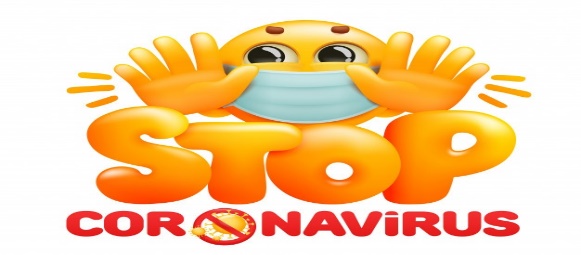                                                  Rancagua                           “Formando Técnicos para el mañana”                               Unidad Técnico-PedagógicaINNOVACION EN COCINA INTERNACIONAL4ºA Mención Cocina Semana del 27 de abril al 01 de MayoOA: Prepara productos gastronómicos básicos de gastronomía internacional de países como Perú, México, China, Francia, Italia, entre otros, cumpliendo especificaciones y estándares de calidad.Objetivo de la clase: Identificar características culinarias de países como Perú, etc., considerando las tradiciones culinarias de cada región.Actividad: Identificar platos propios de la cocina de Perú y realizar fichas técnicasVea los siguientes tutoriales con recetas típicas peruanas y realice la ficha técnica de cada receta 1.- CAUSA LIMEÑA O RELLENA: https://youtu.be/E4NgNGCCDo02.- PAPAS A LA HUANCAINA: https://youtu.be/9rHZ4I_HRRw3.- CEVICHE PERUANO Y LECHE DE TIGRE: https://youtu.be/XejsPpObNyQEL ÉXITO SE ALCANZA CON UN 1% DE TALENTO Y UN 99% DE TRABAJO                                Liceo José Victorino Lastarria                                                 Rancagua                           “Formando Técnicos para el mañana”                                   Unidad Técnico-PedagógicaFICHA TÉCNICA.NOMBRE COMERCIAL: NOMBRE COMERCIAL: NOMBRE TÉCNICO: NOMBRE TÉCNICO: NOMBRE TÉCNICO: NOMBRE TÉCNICO: NOMBRE TÉCNICO: NOMBRE TÉCNICO: NOMBRE TÉCNICO: NOMBRE TÉCNICO: TIEMPO DE PREPARACIÓNTIEMPO DE PREPARACIÓNTEMPERATURA COCCIÓN:TEMPERATURA COCCIÓN:TEMPERATURA COCCIÓN:TEMPERATURA COCCIÓN:TEMPERATURA COCCIÓN:TEMPERATURA COCCIÓN:TEMPERATURA COCCIÓN:TEMPERATURA COCCIÓN:TIEMPO DE COCCIÓN:METODO DE COCCIÓNMETODO DE COCCIÓNTIEMPO TOTAL:METODO DE COCCIÓNMETODO DE COCCIÓNMODULO: planificación de la producción gastronómicaMODULO: planificación de la producción gastronómicaMODULO: planificación de la producción gastronómicaMODULO: planificación de la producción gastronómicaMODULO: planificación de la producción gastronómicaMODULO: planificación de la producción gastronómicaUNIDAD MEDIDA.UNIDAD MEDIDA.UNIDAD MEDIDA.CANTIDAD REQUERIDA.DOCENTE: José Luis Muñoz Quinteros.DOCENTE: José Luis Muñoz Quinteros.DOCENTE: José Luis Muñoz Quinteros.DOCENTE: José Luis Muñoz Quinteros.DOCENTE: José Luis Muñoz Quinteros.DOCENTE: José Luis Muñoz Quinteros.UNIDAD MEDIDA.UNIDAD MEDIDA.UNIDAD MEDIDA.CANTIDAD REQUERIDA.INSUMOS:INSUMOS:INSUMOS:INSUMOS:INSUMOS:INSUMOS:UNIDAD MEDIDA.UNIDAD MEDIDA.UNIDAD MEDIDA.CANTIDAD REQUERIDA.INSUMOS DECORATIVOS:INSUMOS DECORATIVOS:INSUMOS DECORATIVOS:INSUMOS DECORATIVOS:INSUMOS DECORATIVOS:HERRAMIENTAS/UTENSILIOS:HERRAMIENTAS/UTENSILIOS:HERRAMIENTAS/UTENSILIOS:HERRAMIENTAS/UTENSILIOS:HERRAMIENTAS/UTENSILIOS:ELABORACIÓN:ELABORACIÓN:ELABORACIÓN:ELABORACIÓN:ELABORACIÓN:DISEÑO Y MONTAJE DE PLATO.